شهرستان نجف آباد:شهرستان نجف آباد با عرض جغرافیایی 32 درجه و  38 دقیقه شمالی و طول جغرافیایی 51 درجه و 21 دقیقه شرقی در 30 کیلومتری شمال غربی اصفهان با ارتفاع 1650 متر از سطح دریا و مساحت 2850 کیلومتر مربع دارای آب و هوای نیمه بیابانی شدید می با شد . 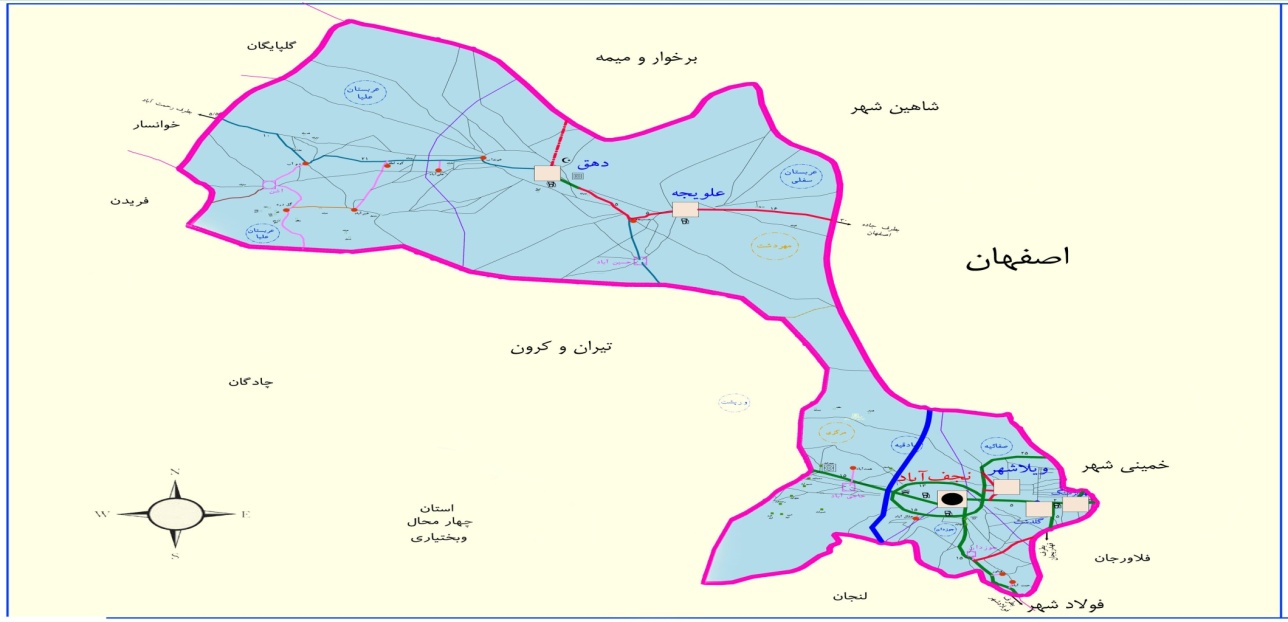 شهرستان نجف آباد با اهدای 2587 شهید و 331 آزاده و 82 جانباز بیش از 72 درصد و 3600 جانباز کمتر از 70 درصد و 126 روحانی شهید و 63 سردار شهید ( تنها جهاد سازندگی شهرستان  تقدیم  230 شهید و 850 جانباز و 7500 نفر اعزام به جبهه های حق علیه باطل )همگی نشان دهنده این است روحیه رشادت و تدین و پایبندی مردم فداکار و بی ادعای این دیار به نظام مقدس جمهوری اسلامی می باشد .تقسیمات کشوری :اين شهرستان داراي دو بخش مركزي و مهردشت و ۶ شهر به نامهاي:  نجف آباد – كهريزسنگ – گلدشت – جوزدان – دهق و علويجه  و ۱۶ روستا به نامهاي:  حسين آباد – هسنيجه – اشن – خونداب – علي آباد – گلدره – خيرآباد – دماب – مزرعه كوه لطف – مزرعه جنت آباد – رحمت آباد – جلال آباد – فيلور – حاجي آباد – نهضت آباد و همت آباد  و ۴ شهرك اقماري به نامهاي:  ويلاشهر – فيروزآباد – اميرآباد و يزدانشهركه تابع شهر نجف آباد مي باشد. بخش مركزي شامل شهرهاي نجف آباد – كهريزسنگ، گلدشت و جوزدان و بخش مهردشت شامل شهرهاي دهق و علويجه است. اين شهرستان داراي ۴ دهستان به نامهاي صادقيه و جوزدان در بخش مركزي و حسين اباد و اشن در بخش مهردشت مي باشد.وضعیت پرسنل اداریوضعیت منابع تامین آب کشاورزی  و اقدامات  انجام شده در واحد آب و خاک :میزان اراضی کشاورزی شهرستان 16000 هکتار، که 11000 هکتار از این اراضی زراعی و 5000 هکتار باغی بوده و کشت دیم نداریم.تعداد کشاورزان شهرستان 11860 نفر می باشد و مهمترین محصولات زراعی شهرستان شامل گندم ، جو، علوفه و پیاز است.وضعیت ماشین آلات کشاورزی منطقه:  واحد باغبانی شهرستان:مهمترین محصولات باغی شهرستان شامل انگور  ، انار ، بادام و درختان هسته دارمی باشد.  واحد دام و طیور و شیلات شهرستان:   واحد صنایع   حفظ نباتات : از جمله وظايف آن  قرنطينه ، پيش آگاهي ، مبارزه با عوامل خسارت زاي نباتي ، مبارزه  شيميايي و بيولوژيك با آفات و بيماريها ي انواع گياهان زراعي ، باغي و گلخانه ايي ، مبارزه با علف هاي هرز  مزارع و باغات ، ضد عفوني بذور و ...  مي باشد. آمار كلينيك ها و آزمايشگاه هاي شهرستان:اهم فعاليت هاي اداره حفظ نباتات شهرستان عبارت است از :1-  بررسی ، آموزش و مبارزه با عوامل خسارت زا ( آفات – بیماری ها – علف های هرز – جوندگان و ....2-  مبارزه بیولوژیکی علیه آفات کرم گلوگاه انار3-  تشکیل شبکه مراقبت عوامل خسارت زا در غلات و پیش آگاهی و ردیابی آقات4-  اجرای طرح IPM با قرارداد با کارشناسان خرید خدمت	    واحد  امور اراضي اهم وظايف اداره امور اراضي شهرستان عبارتست از :اجراي قانون حفظ كاربري اراضي زراعي و باغي جهت صيانت از عرصه هاي توليد در بخش كشاورزي و جلوگيري از تخريب ، تبديل ، تفكيك و تغيير كاربري اراضي كشاورزي تعيين تكليف متصرفين اراضي دولتي (خالصه – باير باقيمانده مرحله اول ) و اجراي قانون جلوگيري از خرد شدن اراضي كشاورزي و ايجاد قطعات مناسب فني و اقتصادياستقرار دبيرخانه كميسون تبصره يك و چهار ماده يك قانون حفظ كاربري به منظور دريافت تقاضاي تغيير كاربري اشخاص حقيقي و حقوقي و تكميل پرونده بررسي و درخواست اشخاص حقيقي و حقوقي مبني بر واگذاري اراضي ملي و دولتي براي ايجاد و توسعه طرح هاي كشاورزي و غير كشاورزي با رعايت قوانين و مقرراتبازديد و نظارت بر مجوزه ها و موافقتنامه هاي صادر شده و ...پیگیری و برگزاری جلسات کمیسیون رفع تداخلات اراضی شهرستان پیگیری صدور مجوز تبصره چهار و  یک .نظارت بر طرح های تبصره 4 و 1 ،(طرح های مرتبط با بخش کشاورزی و همچنین سایر بخش ها  )پاسخ به استعلامات  دفترخانه های اسناد رسمی – ادارات دولتی و نهادهای عمومی و غیر دولتیصدور مجوز جهت برقراری انشعاب برق  و آب و گاز و غیره توسط ادارات زیربط،  صدور مجوز استخر ذخیره آب کشاورزی  ترمیم و بازسازی ساختمان ها قدیمی  قلع و قمع  تغییر کاربری غیر مجاز -  اطلاع رسانی (تهیه بنر – تابلو – سی دی و ...) در خصوص لزوم حفظ کاربری اراضی زراعی و باغی . شرکت در جلسات مرتبط از قبیل کمیسیون مسکن و  راه و شهرسازی  ماده 13 ، ماده واحده...اداره  آموزش و ترويج كشاورزي : از جمله اقدامات اداره آموزش و ترویج مدیریت جهاد کشاورزی شهرستان نجف آباد برنامه ريزی و اجرای طرحهای ترويجی در زمينه توليد محصولات سالم و ارگانيك، نظارت و حمايت از عاملين ترويجی با تاكيد بر كشاورزان خبره، تسهيل گران روستايی،  مددكاران ترويجی، شركتهای خدمات مشاوره ای، معرفی و حمايت از بهره برداران، توليد كنندگان نمونه بخش كشاورزی، روستايی و عشايری، توسعه و تجهيز شبكه ترويجی متناسب با نياز بخش، استفاده از روش هاي نوين آموزشي در جهت ارتقاء سطح آگاهي، مهارت ، دانش و بينش بهره برداران بخش كشاورزي و انتقال تبادل اطلاعات و دستاوردهاي تحقيقاتي و فنون جديد كشاورزي در سطح مزارع به كشاورزان قابل ذکر مي باشند عنوانوسعت کیلومتر مربعتعداد کل جمعیت تعداد جمعیت شهری تعداد جمعیت روستایی تعداد شهرتعداد بخشتعداد دهستان تعداد ابادیسطح اراضی کشاورزی هکتارتعداد بهره بردارتعداد کل شاغلیناطلاعات عمومی28503192052932752593062414160001400083398تعداد دکتراتعداد فوق لیسانستعداد لیسانستعداد فوق دیپلمتعداد دیپلمتعداد زیر دیپلمتعداد رسمیتعداد پیمانیتعداد قرار دادی112116423221تعداد رودخانه دائمیتعداد  رشته قنوات قنوات کارشده تاکنون رشتهتعداد چشمهتعداد چاه عمیق مجوزدارسطح آبیاری تحت فشار اجرا شده تاکنون(هکتار)طول کانال عمومی آبیاری اجرا شده تاکنون(کیلومتر)سطح شبکه 3و4آبیاری فرعی تاکنون(هکتار)سطح تجهیزونوسازی تاکنون(هکتار)تعداد استخر ذخیره اباستخر ذخیر آب(متر مکعب)انتقال آب با لوله تا کنون(هکتار)تسطیح لیزری تاکنون(هکتار)سطح موجود تجهیز و نوسازی مدرن0102102129503700229950503100775000221000عنوان سطح زراعت ابی( هکتار)تولید زراعت آبیواحد زراعت282064200عنوان تعداد تراکتورتعداد کمباینتعداد دروگرتعداد خاک ورزحفا ظنیتعداد کارنده غلاتتعداد سمپاش بوم دارپشت تراکتوریتعداد سمپاش توربینی زراعی وباغیضریب مکانیزاسیون نسبماشین آلات10191136812984.94سطح باغ آبی (هکتار)سطح باغ دیمجمع سطح باغ (هکتار)سطح گلخانه ها سبزی و صیفی (متر مربع)سطح گلخانه ها گل و گیاه زینتی(متر مربع)جمع سطح گلخانه ها (متر مربع)تولید باغ آبی (تن)تولید باغ دیم  (تن)جمع تولید باغ (تن)جمع تولید گلخانه ها(تن)5360053606800001600008400002500002500014000سطح گلخانه های فلزی سبزی وصیفی(متر مربع)سطح گلخانه های چوبی سبزی وصیفی(متر مربع)تولید گلخانه های فلزی سبزی وصیفیتولید گلخانه های چوبی سبزی وصیفیسطح گلخانه های فلزی گل وگیاه زینتیسطح گلخانه های چوبی گل وگیاه زینتیسطح گلخانه های تولید قارچتولید گلخانه های تولید قارچ(تن)431298253438129006250135000239001273335تعداد واحد گاوداری سنتی پرواریتعداد واحد گاوداری صنعتی پرواریتعداد واحد گاوداری غیر صنعتیتعداد واحد پرورش گوسفندتعداد واحد مرغداری تخم گذارتعداد واحد مرغداری گوشتیسایر واحد های مرغداری تعداد واحدتعداد واحد های سایر ماکیانتعداد واحد پرورش ماهی582860290224014025بوقلمون25320گاوداری صنعتی شیری (راس)گاوداری صنعتی پرواری (راس)گاوداری صنعتی (راس)پرورش گوسفند (راس)مرغداری تخم گذار(قطعه)مرغداری گوشتی (قطعه)سایر واحد های مرغداری (قطعه)واحد های سایر ماکیان (قطعه)واحد پرورش ماهی( قطعه)1215716502419015000010001902226000 بوقلمون23100066300بلدرچین150000تعداد گوسفند وبره (راس)تعداد بز وبزغاله (راس)جمع دام سبک (راس)گاو وگوساله (راس) شتر (نفر)جمع دام سنگین (راس)جمع کل طیور (قطعه)شتر مرغ (قطعه)بچه ماهی اب سرد واب گرم (قطعه)ماهیان زینتی (قطعه)128000220001500003500017503675034570005501500008900000کلنی زنبور عسل کلنیمیزان تولید گوشت قرمز (تن)میزان تولید گوشت مرغ( تن)میزان تولید شیر (تن)میزان تولید تخم مرغ (تن)میزان تولید عسل (تن)میزان تولید ماهی (تن)میزان تولید سایر (تن)جمع تولید دامی( تن)351570550020000135000130001100127174727تعداد واحد کل صنایع دارای جواز تاسیسظرفیت تولید کل صنایع دارای جواز تاسیس(تن)تعداد واحد کل صنایع دارای پروانه بهره برداریظرفیت تولید کل صنایع دارای پروانه بهره برداری(تن)تعداد واحد دام و طیور دارای جواز تاسیسظرفیت تولید دام و طیور جواز دارای جواز تاسیس(تن)تعداد واحد دام وطیور دارای پروانه بهره برداریظرفیت تولید دام وطیور  دارای پروانه بهره برداری(تن)تعداد واحد شیلات دارای جواز تاسیسظرفیت تولید شیلات دارای جواز تاسیستعداد واحد شیلات دارای پروانه بهره برداریظرفیت تولید شیلات دارای پروانه بهره برداری572108153213500023140350131335001100000تعداد واحد زراعت دارای جواز تاسیسظرفیت تولید زراعت دارای جواز تاسیس(تن)تعداد واحد زراعت داراب پروانه بهره برداریظرفیت زراعت دارای پروانه بهره برداریتعداد واحد باغبانی دارای جواز تاسیسظرفیت تولید باغبانی دارای جواز تاسیس(تن)تعداد واحد باغبانی دارای پروانه بهره یرداری ظزفیت تولید باغبانی دارای پروانه بهره برداری(تن)8713009611001759400908100عنوانكلينيك هاي گياهپزشكيانسكتاريوم هافروشگاههاي  سمومشركت هاي ضد عفوني بذرتعداد20200